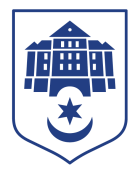 ТЕРНОПІЛЬСЬКА МІСЬКА РАДАПОСТІЙНА КОМІСІЯз питань регулювання земельних відносин та екологіїПротокол засідання комісії №20від 01.11.2023Всього членів комісії: 	(7) Роман Навроцький, Антон Горохівський, Микола Дерецький, Марія Пачковська, Ліна Прокопів, Роман Торожнюк, Денис ФаріончукПрисутні члени комісії: 	(7) Роман Навроцький, Антон Горохівський, Микола Дерецький, Марія Пачковська, Ліна Прокопів, Роман Торожнюк, Денис ФаріончукКворум є. Засідання комісії правочинне.На засідання комісії запрошені:Віктор Кібляр – начальник відділу земельних ресурсів;Юлія Чорна – начальник організаційного відділу ради управління організаційно – виконавчої роботи.Головуючий – голова комісії Роман Навроцький.Депутати міської ради Роман Навроцький, Антон Горохівський, Микола Дерецький, Марія Пачковська, Ліна Прокопів, Роман Торожнюк, Денис Фаріончук, представники виконавчих органів ради Віктор Кібляр, Юлія Чорна брали участь в засіданні постійної комісії за допомогою електронних  месенджерів, які не заборонені до використання в Україні.Слухали:  Про затвердження порядку денного засідання комісії, відповідно до листа від 31.11.2023 № 24076/2023.Результати голосування за затвердження порядку денного: За –7, проти-0, утримались-0. Рішення прийнято.ВИРІШИЛИ:	Затвердити порядок денний комісії.Порядок денний засідання комісії:Слухали:	Про надання дозволу на розроблення проекту землеустрою щодо відведення земельної ділянки за адресою вул. Євгена Петрушевича, 4 Управлінню поліції охорони в Тернопільській областіДоповідав:	Віктор Кібляр Результати голосування за проект рішення: За – 7 , проти-0, утримались-0. Рішення прийнято.Вирішили:	Рішення комісії №1 додається.Слухали:	Про надання дозволу на розроблення проекту землеустрою щодо відведення земельної ділянки по зміні її цільового призначення за адресою вул.Мирна,63 гр.Бойко Н.Я.Доповідав:	Віктор КіблярРезультати голосування за проект рішення: За – 7 , проти-0, утримались-0. Рішення прийнято.Вирішили:	Рішення комісії №2 додається.Слухали:	Про надання дозволу на розроблення проекту землеустрою щодо відведення земельної ділянки по зміні її цільового призначення за адресою вул.Білогірська,25 гр.Михаловичу Р.Д.Доповідав:	Віктор КіблярРезультати голосування за проект рішення: За - 0, проти-0, утримались-7. Рішення не прийнято.Вирішили:	Рішення комісії №3 додається.Слухали:	Про надання дозволу на розроблення проекту землеустрою щодо відведення земельної ділянки за адресою вул. Степана Будного, 3 гр. Бабію В.Я., Водвуду А.Я.Доповідав:	Віктор КіблярРезультати голосування за проект рішення: За - 7, проти-0, утримались-0. Рішення прийнято.Вирішили:	Рішення комісії №4 додається.Слухали:	Про надання дозволу на розроблення проекту землеустрою щодо відведення земельної ділянки для обслуговування багатоквартирного житлового будинку за адресою бульвар Просвіти,6 ОСББ «Просвіти 6»Доповідав:	Віктор КіблярРезультати голосування за проект рішення: За - 0, проти-0, утримались-7. Рішення не прийнято.Вирішили:	Рішення комісії №5 додається.Голова комісії						Роман НАВРОЦЬКИЙСекретар комісії                                                                Роман ТОРОЖНЮК№з\пНазва проєкту рішенняПро надання дозволу на розроблення проекту землеустрою щодо відведення земельної ділянки за адресою вул. Євгена Петрушевича, 4 Управлінню поліції охорони в Тернопільській областіПро надання дозволу на розроблення проекту землеустрою щодо відведення земельної ділянки по зміні її цільового призначення за адресою вул.Мирна,63 гр.Бойко Н.Я.Про надання дозволу на розроблення проекту землеустрою щодо відведення земельної ділянки по зміні її цільового призначення за адресою вул.Білогірська,25 гр.Михаловичу Р.Д.Про надання дозволу на розроблення проекту землеустрою щодо відведення земельної ділянки за адресою вул. Степана Будного, 3 гр. Бабію В.Я., Водвуду А.Я.Про надання дозволу на розроблення проекту землеустрою щодо відведення земельної ділянки для обслуговування багатоквартирного житлового будинку за адресою бульвар Просвіти,6 ОСББ «Просвіти 6»